Grab a bite to eat in the neighborhood!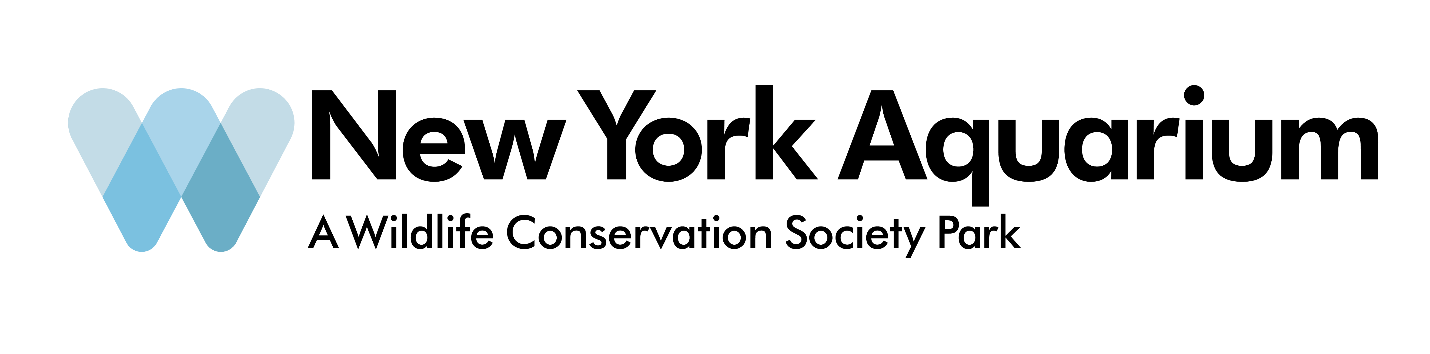 Near Coney Island:Surf City Pizzeria, 837 Surf Ave Brooklyn, NY 11244Gargiulo’s Restaurant, 2911 W 15th St Brooklyn, NY 11224Near Sheepshead Bay: Nargis Café, 2818 Coney Island Ave Brooklyn, NY 11235Tsob-Tsobe, 2817 Coney Island Ave Brooklyn, NY 11235-5015KarVér, 1809 Emmons Ave Brooklyn, NY 11235